TNReady and Mica Important InformationTNReady Practice Tools - https://www.tn.gov/education/article/tnready-practice-toolsSchool Guide to TNReady -  https://www.tn.gov/education/article/tnready-school-guide10 Things You Need to know about TNReady – Teachers/Schools
https://www.tn.gov/assets/entities/education/attachments/tnready_10_things_to_know.pdfTNReady Blueprints - https://www.tn.gov/education/article/tnready-blueprints	
Parent Access to Practice QuestionsTNReady practice questions are available to parents online at support.micatime.com. *(This is also a good place for teachers and tech coaches to go to view question item types.) Here you will find practice questions for math and English language arts by grade level. These practice questions also allow you to try out the built-in support features like a highlighter, notepad, and answer eliminator that will be available to all students during the actual TNReady test. Students and parents will receive access to additional practice questions on the item sampler in September. Item SamplerThe item sampler provides a sample of every type of question that will be included on TNReady. In September 2015, students will gain access to the item sampler, which allows them to practice with each question type. The item sampler is located on a website called MICA that can be accessed online from any computer - not just the computers at school - in order to practice at home.Practice TestTeachers will also have access to a practice test, which provides example questions for every standard that will be assessed on the test. Practice tests will be available in math and English language arts for every grade 3-11. The practice test is located on a website called MIST and will be available to teachers in September. Teachers will use the practice test in class to help your student be prepared for TNReady.TNReady Sample Test Questions
TNReady will test a deeper level of student knowledge than previous TCAP tests in math and English language arts. In reading and writing, students will read from texts and provide some written responses to support their answers. In math, students will solve multi-step problems, many without using a calculator, to show what they know. Similar to how teachers assess student learning in a variety of ways during the school year (e.g., writing assignments, visual projects, multiple-choice questions, etc.), TNReady will give students a variety of ways to show what they can do.In order to demonstrate the differences in test questions, check out these side-by-side question comparisons between the previous TCAP tests and the new TNReady test - http://bit.ly/tnreadycompare   or https://www.tn.gov/assets/entities/education/attachments/tnready-question-comparisons.pdfTNReady Testing TimeThe total testing time during 2015--16 school year will be similar to the total testing time last year. The TNReady test in math and English language arts will be given in two parts are approximately 12 weeks apart. Students will take the first part in February/March and the second part in April/May.* All high school subjects were previously untimed. These estimates are based on school testing schedules. ** High school math courses will include either Math I, II, and III OR Algebra I, II, and Geometry course sequence. Either course sequence has the same test time for TNReady.Note: The estimated time for TNReady includes 25-50 percent more time per question than on the prior TCAP for English and math. This ensures that all students have plenty of time to answer each test question, while also keeping each TNReady test short enough to fit into a school's regular daily schedule.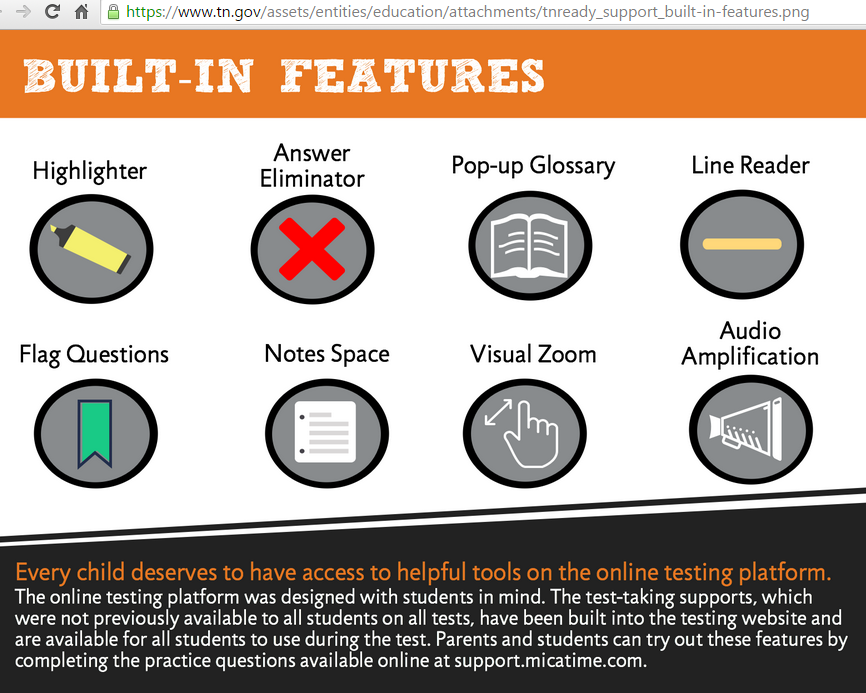 Grade LevelSubjectAverage Testing Time in Minutes for State- Required TestsAverage Testing Time in Minutes for State- Required TestsGrade LevelSubjectTCAPTNReadyGrades 3-5English language Arts + Writing226290Grades 3-5Math83-92135Grades 3-5Science95-10495-104Grades 3-5Social Studies92-104120-130Grades 6-8English language Arts + Writing260320Grades 6-8Math83150Grades 6-8Science95-10495-104Grades 6-8Social Studies92-104120-130High SchoolEnglish I, II, and III + Writing *240-360350High SchoolMath I, II, and III */**120-240210High SchoolBiology *120-24075High SchoolChemistry *120-24075High SchoolU.S. History *120-240150-180